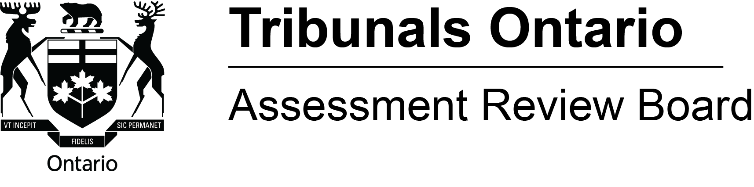 (Disponible en français)Settlement Conference at the Assessment Review BoardWhat is a settlement conference?A settlement conference is a hearing event before the Assessment Review Board (ARB) where there will be discussions between the parties.  At the settlement conference, the ARB Member will assist parties to resolve some or all issues in dispute.When is a Settlement Conference scheduled?A settlement conference is scheduled under the schedule of events for a General Proceeding.  The ARB will schedule a settlement conference after the parties have filed:disclosurestatement of Issues, statement of responses and reply,all documentary evidence, witness statements, and expert reports.  What if an agreement is not reached at the Settlement Conference?Sometimes the parties are able to resolve the appeal at the settlement conference.  However, if an agreement is not reached, the ARB Member will schedule a full hearing instead.Where can I find more information?
For more information please refer to the ARB's Rules of Practice and Procedure which can be found on our website or by e-mailing us at arb.registrar@ontario.ca.We are committed to providing services as set out in the Accessibility for Ontarians with Disabilities Act, 2005.  If you have any accessibility needs, please contact the Board as soon as possible.Please NoteThe information contained in this sheet is not intended as a substitute for legal or other advice, and in providing this information, the ARB assumes no responsibility for any errors or omissions and shall not be liable for any reliance placed on the information in this sheet. Additional information, including the ARB’s Rules of Practice and Procedure, is available at on our website, or by e-mailing arb.registrar@ontario.ca.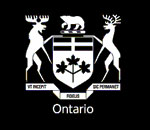 Tribunals Ontario is comprised of 14 tribunals focused on dispute resolution in the social, property assessment, safety and licensing sectors.The Assessment Review Board hears appeals from persons who believe there is an error in the assessed value or classification of a property and also deals with some types of property tax appeals under the Municipal Act and City of Toronto Act. For more information contact us at:Tribunals Ontario – Assessment Review Board15 Grosvenor Street, Ground Floor, Toronto, Ontario M7A 2G6Website:	http://tribunalsontario.ca/arb/ISBN 0-7794-5789-X / © Queen’s printer for Ontario, 2017Disponible en français: Voici que vous devez savoir au sujet des conférence en vue d’un règlement amiable